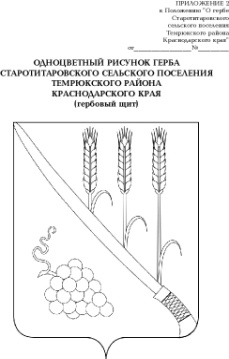 СОВЕТ СТАРОТИТАРОВСКОГО СЕЛЬСКОГО ПОСЕЛЕНИЯТЕМРЮКСКОГО РАЙОНАР Е Ш Е Н И Е  № 409        LXV     сессия                                                                    III     созыва«    23  »  октября  2018 года                                                 ст. СтаротитаровскаяО внесении изменений в решение XXIII сессии Совета Старотитаровского сельского поселения Темрюкского района от 29 февраля 2016 года № 166 «Об утверждении схемы водоснабжения и водоотведения на территории Старотитаровского сельского поселения Темрюкского района в рамках утвержденной схемы водоснабжения и водоотведения»В соответствии со статьёй 14 Федерального закона от 6 октября                 2003 года № 131-ФЗ «Об общих принципах организации местного самоуправления в Российской Федерации», пунктом 4 статьи 6 Федерального закона            от 7 декабря 2011 года   № 416-ФЗ «О водоснабжении и водоотведении», на основании письма ГУП КК «Кубаньводкомплекс», в целях согласования и утверждения разрабатываемой инвестиционной программы для централизованной системы холодного водоснабжения Таманский групповой водопровод, на основании письма Министерства топливно-энергетического комплекса и жилищно-коммунального хозяйства Краснодарского края Государственного унитарного предприятия Краснодарскогок рая «Кубаньводкомплекс»                 от 12 октября 2018 года № 1932 « О внесении изменений в схему водоснабжения и водоотведения»,  Совет Старотитаровского сельского поселения Темрюкского района р е ш и л:Внести следующие изменения в решение XXIII сессии Совета Старотитаровского сельского поселения Темрюкского района                                          от 29 февраля 2016 года  № 166 «Об утверждении схемы водоснабжения и водоотведения на территории Старотитаровского сельского поселения Темрюкского района в рамках утвержденной схемы водоснабжения и водоотведения».Изложить пункт 1.4.3. Схемы водоснабжения и водоотведения                  в следующей редакции:«Для обеспечения надёжности, качества, бесперебойности питьевого водоснабжения, снижения износа централизованной системы водоснабжения, снижения потерь воды, обеспечения технической возможности подключения новых абонентов и защите централизованных систем водоснабжения и их отдельных объектов от угроз техногенного, природного характера и террористических актов, по предотвращению возникновения аварийных ситуаций, снижению риска и смягчению последствий чрезвычайных ситуаций необходимо выполнить реконструкция стального магистрального водовода сырой воды (правая нить) от НС «Казачий Ерик» до НС-2 Таманского группового водопровода, протяженностью 6,63 км, Д=700 мм,  с установкой станций катодной защиты от коррозийных повреждений трубопровода. Срок реализации мероприятия 2019-2023 годы.Изложить пункт 1.6 «Оценка объемов капитальных вложений в строительство, реконструкцию и модернизацию объектов централизованных систем водоснабжения» в следующей редакции:«Данным проектом предусмотрено строительство и реконструкция сетей водоснабжения. Стоимость строительства и реконструкции разводящих сетей водоснабжения принята в размере 140436,0 тыс. руб. из расчета средневзвешенной цены прокладки погонного метра  водопроводной сети Ду 50-150 мм.Стоимость реконструкции магистральных водоводов, проходящих по территории муниципального образования определена на основании укрупненных сметных нормативов на строительство и составила 239789,0 тыс. руб Оценка капитальных затрат, необходимых для реконструкции магистральных и разводящих сетей в границах муниципального образования, приведена в таблице 1.12.Таблица 1.12Общие затраты на строительство, реконструкцию разводящих сетей водопроводных сетей составят 140436,0 млн. руб. (в ценах 2015 г.).Оценка капитальных вложений по разводящим сетям, была выполненна в ценах 2015 г. С последующим приведением к прогнозным ценам приведена в таблице 1.13.Расчеты прогнозных цен выполнены в соответствии с «Прогнозом долгосрочного социально-экономического развития Российской Федерации на период до 2030 года», разработанным Министерством Экономического Развития РФ, с учетом инфляции.Затраты на реконструкцию стального магистрального водовода сырой воды (правая нить) от НС «Казачий Ерик» до НС-2 Таманского группового водопровода определены на основании государственных укрупнённых сметных нормативов, утверждённых приказом Минстроя России от 28.06.2017 № 936/пр (в редакции от 20.10.2017 № 1448/пр). Для перевода сметной стоимости в цены, соответствующие периоду инвестирования, использовались индексы-дефляторы по строке «Инвестиции в основной капитал (капитальные вложения)» в соответствии с пунктом 10 приложения к приказу Министерства регионального развития РФ от 04.10.2011 № 481 «Об утверждении методических рекомендаций по применению государственных сметных нормативов – укрупнённых нормативов цены строительства различных видов объектов капитального строительства непроизводственного назначения и инженерной инфраструктуры».Общие затраты на реконструкцию стального магистрального водовода сырой воды (правая нить) от НС «Казачий Ерик» до НС-2 составят на 2019- 2023 годы -243938,2 тыс. руб. (таблица 1.13)Таблица 1.13     2.Контроль за выполнением настоящего решения возложить на постоянную комиссию Совета Старотитаровского сельского поселения Темрюкского района по вопросам жилищно-коммунального хозяйства, промышленности, строительства, транспорта, связи, бытового и торгового обслуживания населения (Копасов) и заместителя главы Старотитаровского сельского поселения Темрюкского района  Е.М.Зимину.      3. Официально опубликовать (разместить) настоящее решение в газете         «Станичная газета» и информационно-телекоммуникационной сети «Интернет»  на официальном сайте администрации муниципального образования                   Темрюкский район.       4. Настоящее решение вступает в силу после его официального опубликования.Населенный пунктНаименование объекта Общая длина м.Стоимость строительства, реконструкции 1 п.м.Суммарные затраты тыс. руб.Старотиторовское СПРазводящие сети78020,01800,0140436,0Старотиторовское СПМагистральные водоводы663036793243938,2Итого384374,2ГодСумма, тыс. рубРасчет  на перспективуРасчет  на перспективуРасчет  на перспективуРасчет  на перспективуРасчет  на перспективуРасчет  на перспективуГодСумма, тыс. руб20162017201820192020-20222023-2026ГодСумма, тыс. рубКапиталовложения, тыс..руб.Капиталовложения, тыс..руб.Капиталовложения, тыс..руб.Капиталовложения, тыс..руб.Капиталовложения, тыс..руб.Капиталовложения, тыс..руб.Реконструкция в связи с исчерпанием эксплуатационного ресурса разводящих сетей140436,0-28087,228087,228087,228087,228087,2Индекс роста цен11,05501,11301,17421,38-1,711,8-2,23Всего по разводящим сетям с учетом роста цен183190,029631,931261,032979,938760,350556,9Реконструкция стального магистрального водовода сырой воды (правая нить) от НС «Казачий Ерик» до НС-2 Таманского группового водопровода в связи с исчерпанием эксплуатационного ресурса и подключением новых абонентов243938,2---70098,3115831,958008,0Всего по разводящим  и магистральным трубопроводам427128,2029631,931261,0103078,2154592,2108564,9Исполняющий обязанности главы Старотитаровского сельскогопоселения Темрюкского района__________________ Т.И.ОпаринаПредседатель СоветаСтаротитаровского сельского поселения Темрюкского района___________________ И.А.Петренко